السنة: الثالثةمتوسط											0011/04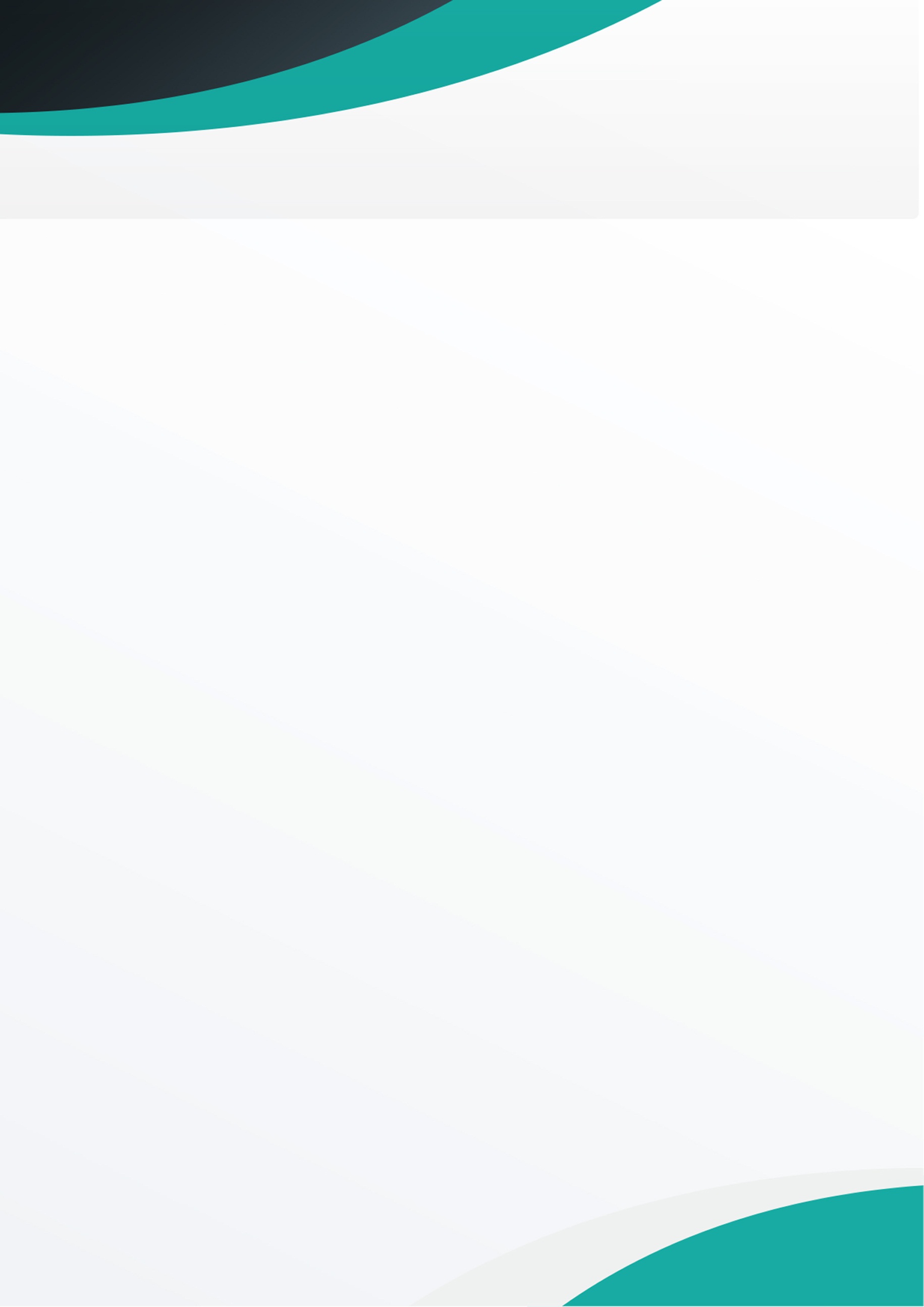 المقطع: الإعلام و المجتمع								الميدان: فهم المنطــوقالموضوع: الإعلام في خدمة المجتمعالنصّ:الإعلام ظاهرة من ظواهر الكَون، و سُنَّةٌ من سنن الحيـاةِ، و بدون الإعلام كان من المستحيل أن تنموَ المُجتمعات، و أن تنتقلَ التّجارب الخَبَرَاتُ، و أن تتراكمَ المعارفُ و المعلومات، و الإعلام نعمةٌ من نِعَمِ الله ليست مقصورةً على الإنسان وحده، بل هي نِعمةٌ تشتركُ فيها كل الكائنات، فالنّظام الدّقيق للنّمل و النّحل و غيرها من الكائنات لم يأت إلا ضمنَ اتّصالٍ محكَمٍ، و خبرة منقولةٍ من جيلٍ إلى جيل، و لكنّ الله -عز وجلّ- ميّز الإنسان على غيره من الكائنات بقدرته على اختزان المعرفـــة و تطويرهـــا و تجميع المعلومات و استرجاعها، كما ميّز الله – عزّ وجلّ- الإنسانَ بقدرته على تطوير وسائل اتّصاله، فمن الإشارات و الرّسوم، إلى الرّقص و الغناء، إلى الكلمات المنطوقة، و الحروف المكتوبة، ومن الإعلام الذّاتي إلى الإعلام الشّخصي، و من الإعلام الجماعيّ إلى الإعلام الجماهيريّ، و من الإعلام المحليّ إلى الإعلام الدّولي.الإعلام نعمة من الله – عزّ و جلّ- لا يُدرِكُ قيمتها إلا من عاشَ معزولًا عن النّاس عَزْلًا تامًّا، أو مَن فَقَدَ القُدرة على الشّمّ و السّمع و الكلام و النّظر و اللّمس، و لقد أثبَتَت الدّراسات العلميّة أنّ الإعلام ضرورة ماسّة للإنسان، و عامل مساعدٌ على تطوير عقليّته و نفسيّته، و مساعدٌ حتّى لنموّ جسمه.إنّ المفهوم العلميّ –اليوم- للإعلام اتّسعَ حتّى شمل كل أسلوب من أساليب جمع و نقل المعلومات و الأفكار، طالما أحدثَ ذلك تفاعلًا و مشاركَةً من طَرَف آخَرَ مُسْتَقبِلٍ.					(أ. د محمد عبد الملك المتوكل، مدخل إلى الإعلام و الرَّأي العامّ – ص: 11)التمرينالأوّل: اختَرْ الجوابَ الصّحيح ممّا يلي:1-"الإعلام سُنة من سنن الحياة":أ- ظاهرة من ظواهر الحياةب- طريقة من طرق الحياةجـ- كلّ ما سبق2- "الإعلام ضرورة ماسّـةٌ":أ- حاجةٌ مُلِحَّةٌب- حاجةٌ كماليَّــةٌجـ - حاجــةٌ ثانويّـةٌ3- " الإعلام ظاهرة من ظواهر الكون"، المعنى الذي أفادته "مِنْ" هنا هو:أ- بيان الغايـة	ب- بيان العلّة و السّبب		جـ - التّبعيضالتمرينالثّاني: أَجب على ما يلي:1- ما هي الخدمــة الجليلة التي قدّمها الإعلام للإنسانيّة؟-الخدمــة الجليلة التي قدّمها الإعلام للإنسانيّة هي أنّه ساهم في نموّ المجتمعات، و تراكم و تناقل المعارف و المعلومات.2-هل الإعلام نعمةٌ مقصورةٌ على الإنسان وحده فقط؟ وضّح-الإعلام ليس نعمَةً مقصورةً على الإنسان وحده فقط، بل هي نعمة تملكها كثير من الكائنات مثل: النّمل و النّحل.3-ما هي الميزة التي انفرد بها لإنسان عن باقي الكائنات؟-الميزة التي انفرد بها لإنسان عن باقي الكائنات هي القدرة على اختزان المعارف و تطويرها، ثمّ جمعها و استرجاعها..4-ما هي السّيرورة التطوّريّة التي حدّدها الكاتب لوسائل الاتّصال الإنسانيّ؟-السّيرورة التطوّريّة التي حدّدها الكاتب لوسائل الاتّصال الإنسانيّ هي: بداية من الإشارات و الرّسوم، ثمّ الرّقص و الغناء، وصولا إلى اللّغة المنطوقة و المكتوبة.5- الإعلام نعمة من نعم الله، وضّح هذا اعتمادًا على النّصّ.-الإعلام نعمة من نعم الله على الإنسان يستشعر قيمتها و مكانتها من عاش معزولا عن النّاس عزلًا تامًّا.6-الإعلام ضرورة ماسّة للإنسان، لماذا؟-الإعلام ضرورة ماسّة للإنسان، لأنّه يساهم في تطوير تفكيره و نفسيّته، بل و حتّى له دخل في نموّه الجسميّ.التّمرين الثالث: اختر الجواب الصّحيح ممّا يلي:التّمرينالرابع: اختر الجواب الصّحيح ممّا يلي1- (و لقد أثبَتَت)، الفعل "أثْبَتَتْ" مبنيٌّ على :أ-   السّكــون	  ب- الفتح 		جـ - الضمّ2-نوع النصّ نثريّ:أ- (مقال)		ب-(رسالة)		 جـ- (قصّـة)3-في قول الكاتب ( و خبرة منقولة من جيل إلى جيل) محسّنٌ بديعيٌّ، نوعه:أ- سجع			ب- جناس			جــ- طبـاق4-(و بدون الإعلام كان من المستحيل أن تنمو المجتمعات)، الصّورة البيانيّة في العبارة هي:أ- كنايــة			      ب- تشبيه    		جـ - استعارةالفقــراتالأفكار الأفكار الأفكار 01 الفكرة العامّة للنصّأأتطوّر وسائل الإعلام في ظلّ ارتقاء الحضارة الإنسانيّةتطوّر وسائل الإعلام في ظلّ ارتقاء الحضارة الإنسانيّةتطوّر وسائل الإعلام في ظلّ ارتقاء الحضارة الإنسانيّة01 الفكرة العامّة للنصّببالإعلام خاصيّة إنسانيّة و حاجة حياتيّة لا يمكن للإنسان الاستغناءُ عنهاالإعلام خاصيّة إنسانيّة و حاجة حياتيّة لا يمكن للإنسان الاستغناءُ عنهاالإعلام خاصيّة إنسانيّة و حاجة حياتيّة لا يمكن للإنسان الاستغناءُ عنها01 الفكرة العامّة للنصّجـجـالكائنات الحيّة تشترك في الخاصيّة الإعلاميّة، و الكائن الإنسانيّ ينفرد بتطوّر وسائل اتّصالهالكائنات الحيّة تشترك في الخاصيّة الإعلاميّة، و الكائن الإنسانيّ ينفرد بتطوّر وسائل اتّصالهالكائنات الحيّة تشترك في الخاصيّة الإعلاميّة، و الكائن الإنسانيّ ينفرد بتطوّر وسائل اتّصاله02الفكرة الأساسيّة للفقرة الأولىالفكرة الأساسيّة للفقرة الأولىأأالإعلام عند الإنسان ين القديم و الحديث، و بين المحلّي و الدّولي.الإعلام عند الإنسان ين القديم و الحديث، و بين المحلّي و الدّولي.02الفكرة الأساسيّة للفقرة الأولىالفكرة الأساسيّة للفقرة الأولىببقدرة الإنسان على التّراكم المعرفيّ تجعل منه كائنًا إعلاميًّا متفرِّدًا.قدرة الإنسان على التّراكم المعرفيّ تجعل منه كائنًا إعلاميًّا متفرِّدًا.02الفكرة الأساسيّة للفقرة الأولىالفكرة الأساسيّة للفقرة الأولىجـجـالحياة الكونيّة تفرض على الإنسان خوض غمار التّجربة الإعلاميّة بمختلف أطوارها، على أساس محاولة تطوير المجتمعات و نقل الخبرات.الحياة الكونيّة تفرض على الإنسان خوض غمار التّجربة الإعلاميّة بمختلف أطوارها، على أساس محاولة تطوير المجتمعات و نقل الخبرات.03الفكرة الأساسيّة للفقرة الثّانيّةالفكرة الأساسيّة للفقرة الثّانيّةأأالإعلام ضرورة ماسّة لارتقاء الإنسان، و تطوير ملكاته الفكريّة و النّفسيّة و حتّى الجسميّةالإعلام ضرورة ماسّة لارتقاء الإنسان، و تطوير ملكاته الفكريّة و النّفسيّة و حتّى الجسميّة03الفكرة الأساسيّة للفقرة الثّانيّةالفكرة الأساسيّة للفقرة الثّانيّةببالإنسان كائن اجتماعيٌّ لا يمكنه العيش في عزلة تامّةالإنسان كائن اجتماعيٌّ لا يمكنه العيش في عزلة تامّة03الفكرة الأساسيّة للفقرة الثّانيّةالفكرة الأساسيّة للفقرة الثّانيّةجـجـتعريف الكاتب لمفهوم الإعلام الشّاملتعريف الكاتب لمفهوم الإعلام الشّامل04الفكرة الأساسيّة للفقرة الثالثةالفكرة الأساسيّة للفقرة الثالثةأأوضع العلماء و الدّارسين لمفهوم جديد مستَحْدَث و شاملٍ للإعلام و التّواصلوضع العلماء و الدّارسين لمفهوم جديد مستَحْدَث و شاملٍ للإعلام و التّواصل04الفكرة الأساسيّة للفقرة الثالثةالفكرة الأساسيّة للفقرة الثالثةبباتّساع مفهوم الإعلام الذي يشمل جميع وسائط نقل و توصيل المعلومات و الأفكاراتّساع مفهوم الإعلام الذي يشمل جميع وسائط نقل و توصيل المعلومات و الأفكار04الفكرة الأساسيّة للفقرة الثالثةالفكرة الأساسيّة للفقرة الثالثةجـجـتطوّر مفهوم الإعلام ليعبّر عن مدى اتّساع التّواصل الإنسانيّتطوّر مفهوم الإعلام ليعبّر عن مدى اتّساع التّواصل الإنسانيّ05القيمة التربويّة في النّصّالقيمة التربويّة في النّصّأأقال تعالى: (يا أيّها النّاس إنّا خلقنَاكُمْ من ذَكَرٍو أُنثَى و جعلنَاكُمْ شعوبًا و قبائلَ لتعارفوا)قال تعالى: (يا أيّها النّاس إنّا خلقنَاكُمْ من ذَكَرٍو أُنثَى و جعلنَاكُمْ شعوبًا و قبائلَ لتعارفوا)05القيمة التربويّة في النّصّالقيمة التربويّة في النّصّببالإعلام وليدٌ تربّى بين أحضان الحاجة التّواصليّة و النّزعة العلميّة الفكرية عند الإنسانالإعلام وليدٌ تربّى بين أحضان الحاجة التّواصليّة و النّزعة العلميّة الفكرية عند الإنسان05القيمة التربويّة في النّصّالقيمة التربويّة في النّصّجـجـالإعلام حاجة إنسانيّة و ضرورة حياتيّة دورها تطوير المجتمعات و رقي الكائن الإنسانيّالإعلام حاجة إنسانيّة و ضرورة حياتيّة دورها تطوير المجتمعات و رقي الكائن الإنسانيّ